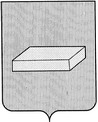 ГОРОДСКАЯ ДУМА ГОРОДСКОГО ОКРУГА  ШУЯР Е Ш Е Н И Е		от 23 апреля	 2015 года			    № 70О внесении изменений в Положение о наказах избирателейдепутатам  городской Думы.   	В соответствии со статьей 19 Устава городского округа Шуя, городская ДумаРЕШИЛА:	1. Внести в Положение о наказах избирателей депутатам городской Думы, утвержденное Решением городской Думы городского округа Шуя от 01.03.2012 № 18, следующие изменения:            1.1 в п. 3.4 слова «Приложение № 2» заменить словами «Приложение № 1»;            1.2 в п.6.5 слово «о переносе» заменить словом «в переносе»;	1.3 приложение № 2 изложить в новой редакции (прилагается).	2 Настоящее решение вступает в силу после официального опубликования.ГЛАВА ГОРОДСКОГО ОКРУГА ШУЯ				Т.Ю. АЛЕКСЕЕВА______________2015г.									Приложение № 2									к Положению о наказах									избирателей депутатам 									городской Думы                                                        Реестр наказов избирателей                                     депутатам городской Думы городского округа Шуяна_______год№п/п№ избир.округаФИОдепутатаСодержание наказаСрок реализации